      Ejército Argentino                                        “2017 – Año de las Energías Renovables”Liceo Militar “General Paz”ANEXO 1.1: CORONA DE CONDOLENCIASEl género Rosa está compuesto por un conocido grupo de arbustos espinosos y floridos representantes principales de la familia de las rosáceas. Se denomina rosa a la flor de los miembros de este género y rosal a la planta, tipo  Rosa moschata, Rosa woodsii. De una circunferencia de 80 cm con un moño y cinta de 20 cm de ancho pudiendo estar impresa una dedicatoria de  cincuentas caracteres a lo largo y en dos renglones.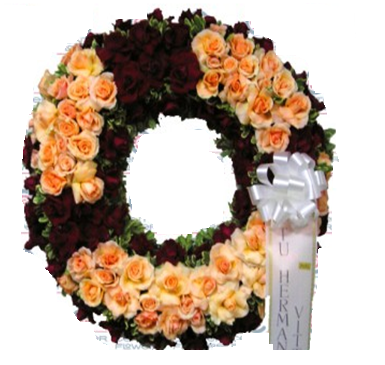 ANEXO 1.2  RAMOS DE FLORES TIPO BOUQUET DE ROSASCompuesto por: 
- 12 Rosas rojas importadas tipo pimpollo
- A acompañado de hojas verdes, helecho sierra verde o casumiso flor.
- Envoltura papel crepón.- Tarjeta dedicatoria y cinta.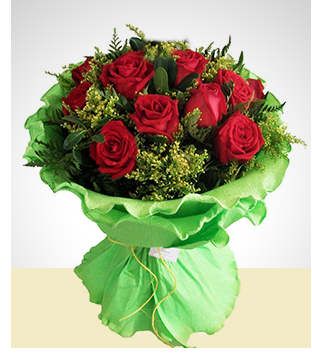 ANEXO 1.3 CENTRO DE MESAUn florero cubo de vidrio de 6 mm de espesor  por 10x10cm con 9 rosasEl género Rosa está compuesto por un conocido grupo de arbustos espinosos y floridos representantes principales de la familia de las rosáceas, helecho sierra o casumiso flor.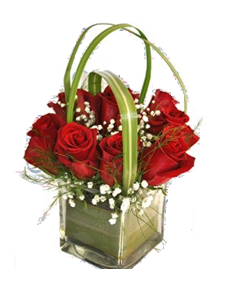 